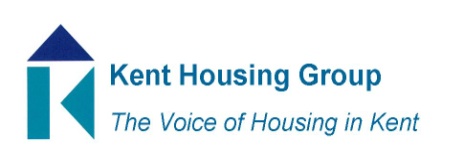 Events Group Meeting Agenda6 September 2023, 10.00-11.00amUpdate on actions from the 14th July meetingAwards 2023:VenueSponsorsAwards update Trophy providerPlanning for award ceremony on 26th SeptemberPlanned events:Dampness and mould event (Robyn & Sharon) (with PSH, Asset Management, etc) September 15thWebinar on fire safety in sheltered accommodation – Oct/Nov/ early December 2023.Future events ideasAOBDate of Next meetings: 6 Oct; 16 Nov; 14 Dec.